§3824.  Powers and dutiesThe board shall have the following powers and duties, in addition to those otherwise set forth in this chapter.  [PL 1983, c. 413, §151 (NEW).]1.  Licenses.  The board shall evaluate the qualifications of applicants for licensure under this chapter.[PL 2007, c. 402, Pt. Q, §8 (AMD).]2.  Rules.  The board may, in accordance with procedures established by Title 5, chapter 375, subchapter 2, adopt such rules as may be reasonably necessary for the proper performance of its duties and the administration of this chapter.[PL 2007, c. 402, Pt. Q, §8 (AMD).]3.  Hearings. [PL 2007, c. 402, Pt. Q, §8 (RP).]4.  Assistants; contracts. [PL 1995, c. 397, §61 (RP).]5.  Temporary licensure.  The board shall adopt rules for the granting of a temporary license to enable psychologists to practice in this State under supervision pending such examination as the board may require.  An applicant who possesses at least 1,500 hours of postdoctoral experience and fulfills all the requirements for licensure, with the exception of any required examination, may apply to the board for a temporary license.  Upon receiving a completed application and fee as set under section 3833‑A, the board shall issue a temporary license that entitles the applicant to practice as a psychologist or psychological examiner under supervision while completing the requirements for permanent licensure.  The temporary license is effective for one year.[PL 2009, c. 415, Pt. A, §18 (RPR).]6.  Continuing education.  The board shall establish in rules requirements for continuing education.  The board shall require the applicant for license renewal to present evidence of the applicant's satisfactory completion of continuing professional education in accordance with rules adopted by the board.[PL 2007, c. 402, Pt. Q, §8 (AMD).]SECTION HISTORYPL 1983, c. 413, §151 (NEW). PL 1983, c. 553, §46 (AMD). PL 1985, c. 481, §§A59,60 (AMD). PL 1991, c. 144, §1 (AMD). RR 1993, c. 1, §88 (COR). PL 1995, c. 397, §61 (AMD). PL 2007, c. 10, §1 (AMD). PL 2007, c. 402, Pt. Q, §8 (AMD). PL 2009, c. 415, Pt. A, §18 (AMD). The State of Maine claims a copyright in its codified statutes. If you intend to republish this material, we require that you include the following disclaimer in your publication:All copyrights and other rights to statutory text are reserved by the State of Maine. The text included in this publication reflects changes made through the First Regular and Frist Special Session of the 131st Maine Legislature and is current through November 1, 2023
                    . The text is subject to change without notice. It is a version that has not been officially certified by the Secretary of State. Refer to the Maine Revised Statutes Annotated and supplements for certified text.
                The Office of the Revisor of Statutes also requests that you send us one copy of any statutory publication you may produce. Our goal is not to restrict publishing activity, but to keep track of who is publishing what, to identify any needless duplication and to preserve the State's copyright rights.PLEASE NOTE: The Revisor's Office cannot perform research for or provide legal advice or interpretation of Maine law to the public. If you need legal assistance, please contact a qualified attorney.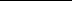 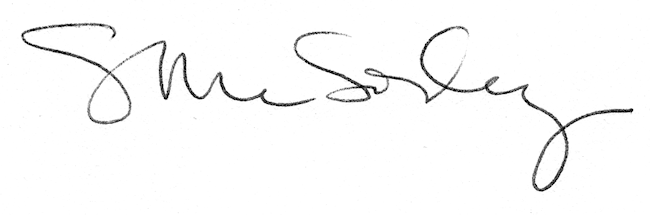 